Planeta Země  - kino Světozor  3. 5. 2018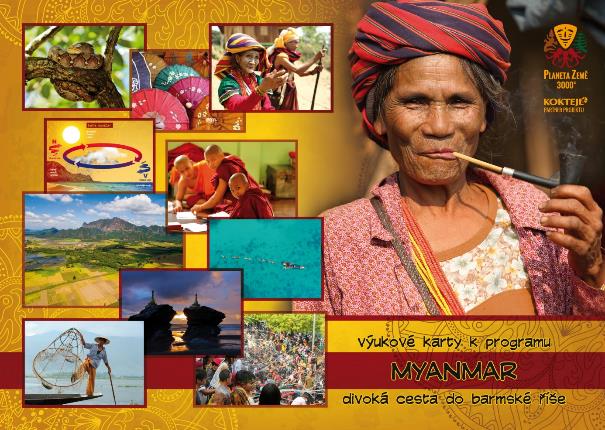 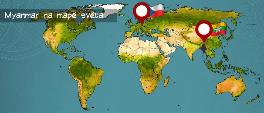 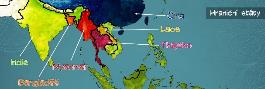 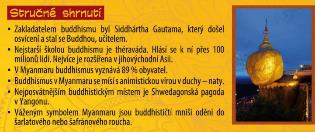 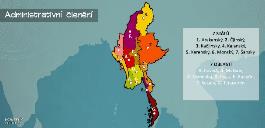 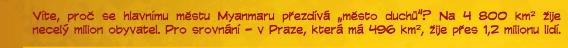 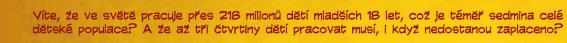 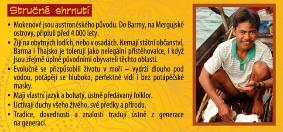 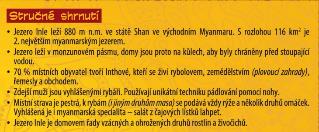 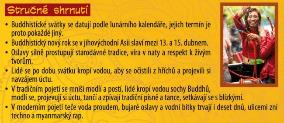 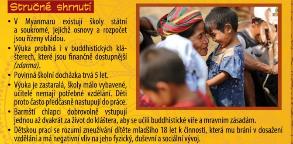 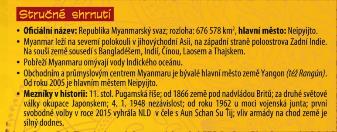 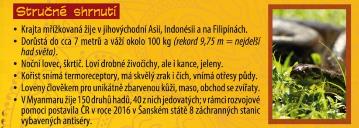 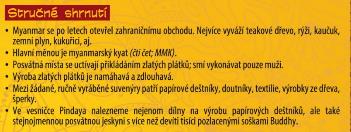 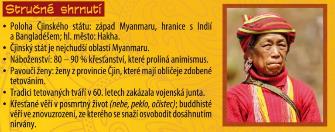 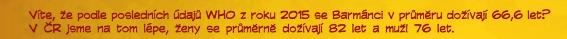 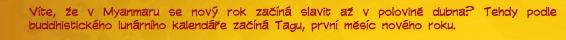 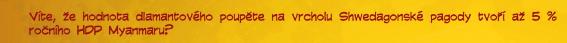 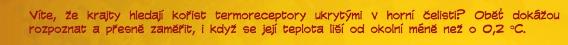 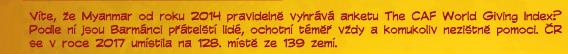 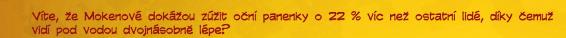 